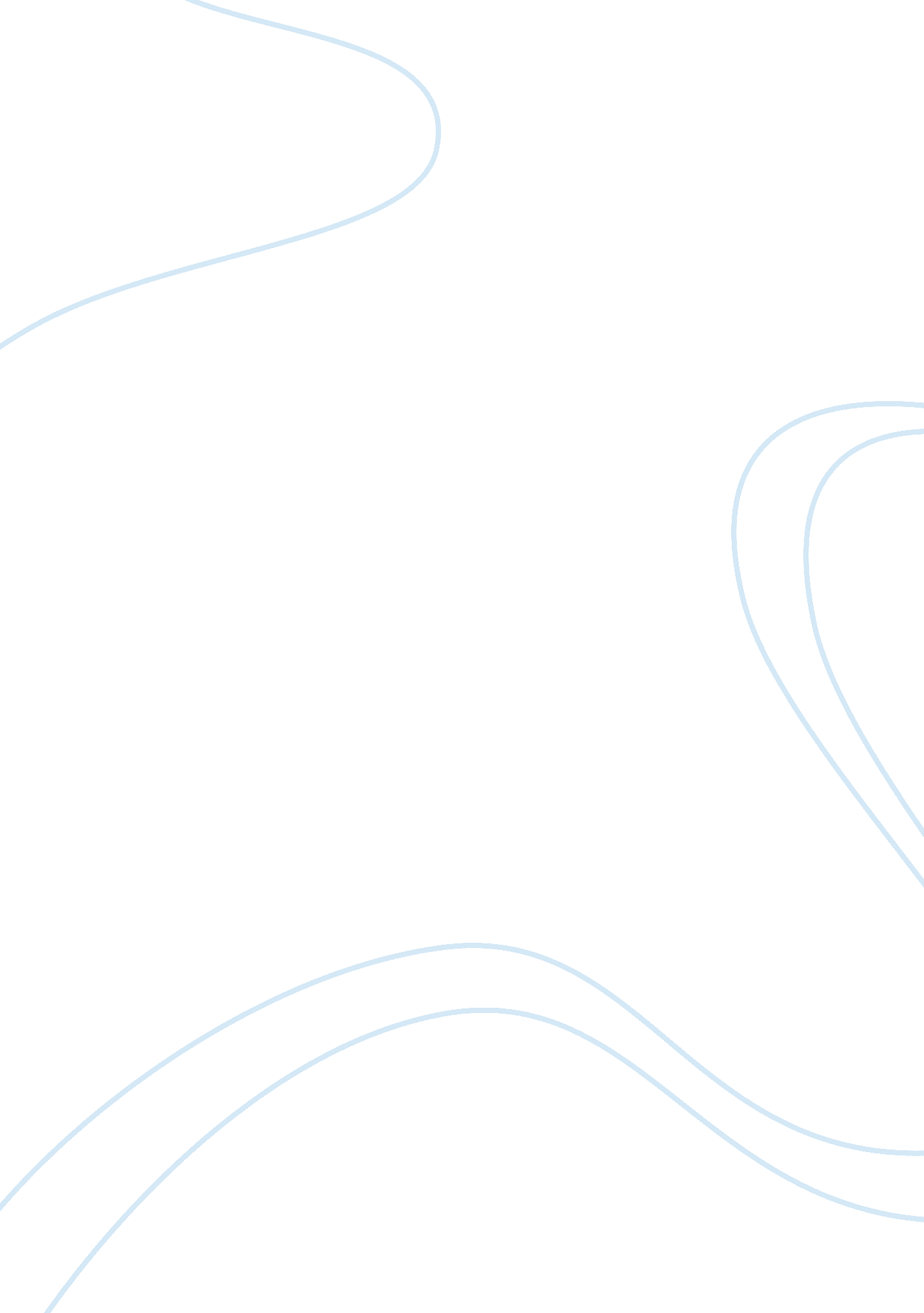 Role technology in educationTechnology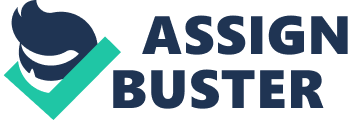 In today’s current world, technology has played a major role in education and on our society. In our every day there are more and more individuals using technology and laptops in restaurants, schools, airport lounges, coffee shops, and bookstores. Many companies will offer a free internet connection for their customers, I feel this may be a ploy to get them to stay at establishments longer or lure them into the establishment. On one side laptops and technology are very important tools that are used currently in schools daily, on the other people feel they are not a good source of education for students. There are however advantages to using technology in schools, but some will argue that using laptops can be a distraction and also be considered a learning a barrier in the classroom. Some individuals believe that our use of laptops and technology in the class should be banned, while others feel it enhances the learning experience and can potentially help students that may have an impairment by allowing learning disabilities students the extra aide that technology offers. Many feel using laptops and technology opens doors to education that lead to a better experience. In the beginning, students that used laptops felt they had a higher level of motivation and in terms of the amount of homework received felt that the laptops had also improved the students learning experience The author does not clearly state a position to whether or not technology is beneficial for students. I believe that the amount of biased thoughts put into the essay would put the author in a position to explain both sides and not lean towards one person’s thoughts. I feel that the perspective the author is explaining in the essay is geared towards the idea of technology being in the class room. I don’t feel the author is focusing on one side of this argument, many thoughts are shown in this essay. In my position, being a college student with the availability to bring technology into my classroom, I feel it is beneficial on many levels. I can follow along with most instructors Power Points or lecture notes for the day as well as search the internet for anything that I may be a little unclear on. This is a tool that can really help for those who want to access the web and use the resources respectfully. On one hand though I have witnessed many students in the two colleges I have gone to improperly use the privilege of the technology. Many social websites and other distractions can come from a computer, so I suppose it is up to the user whether or not the resources can be a production of good work or a distraction from the class room. Although there are many different aspects to technology, I feel if it can be used properly in the class room it can be very benficial. 